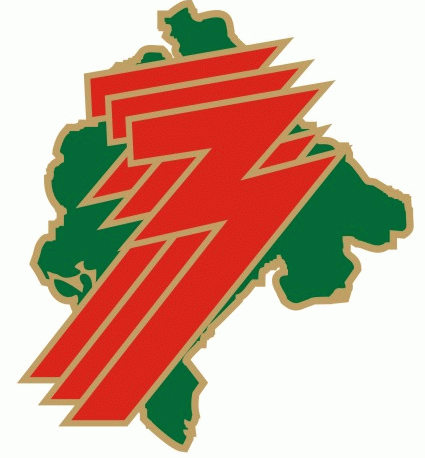 Zavod za zapošljavanje Crne Gore, objavljuje                                                 I S P R A V K A   K O N K U R S Aza izbor izvođača programa osposobljavanja za samostalan rad,br. 0301- 3137/17Predmet konkursaIzbor izvođača programa osposobljavanja za samostalan rad koje će, u saradnji sa Zavodom za zapošljavanje Crne Gore (u daljem tekstu: Zavod), realizovati u trajanju od šest mjeseci, sa planiranim početkom prije 01.06.2017. godine. Izvođači programa su poslodavci iz privatnog sektora, prije svega mala i srednja preduzeća zainteresovana da realizacijom programa osposobljavanja lica iz evidencije Zavoda, za obavljanje poslova određenog radnog mjesta, obezbjede nedostajuće ljudske resurse. Vodeći se zahtjevima odnosnih radnih mjesta, izvođač će realizovati svoj programski sadržaj, u trajanju od šest mjeseci, odnosno sprovesti aktivnosti osposobljavanja za samostalno obavljanje poslova u nivou obrazovanja. Ciljna grupa programa osposobljavanja za samostalan rad – učesnici programaUčesnici programa su nezaposlena lica  iz evidencije Zavoda, koja su završila redovno srednje obrazovanje (III i IV nivo obrazovanja) prije manje od dvije godine, a još uvijek nijesu stekla radno iskustvo u nivou obrazovanja, prioritetno lica koja pripadaju populaciji Roma i Egipćana.Finansiranje programa osposobljavanje za samostalan  rad Raspoloživa sredstva za finansiranje programa osposobljavanja za  samostalan rad iznose 164.000 €. Od ukupno raspoloživih sredstava za realizaciju predmeta konkursa 60% se opredijeljuje sjevernim i manje razvijenim opštinama Crne Gore (Bijelo Polje, Mojkovac, Berane, Andrijevica, Plav, Rožaje, Petnjica, Gusinje, Pljevlja, Žabljak, Plužine, Šavnik, Kolašin, Nikšić, Danilovgrad, Ulcinj i Cetinje), a 40 % ostalim opštinama. Mjerilo za raspoređivanje učešća pojedine opštine u raspoloživim sredstvima za realizaciju programa osposobljavanja za samostalan  rad je procentualno učešće nezaposlenih lica za koja se program realizuje iz te opštine u ukupnom broju ovih lica iz sjevernih i manje razvijenih, odnosno u ukupnom broju ovih lica u ostalim opštinama Crne Gore, prema podacima Zavoda (stanje na dan 31/12/2016. godine). Ovim sredstvima  Zavod će podržati realizaciju najmanje 41 programa osposobljavanja za samostalan rad za 82 nezaposlena lica iz ciljne grupe programa, od kojih 49 iz sjevernih i manje razvijenih, a 33 iz ostalih opština Crne Gore. Zavod će podržati realizaciju programa osposobljavanja za samostalan rad kod izabranog izvođača, za najviše dva učesnika, u trajanju od šest mjeseca. Učešće Zavoda u finansiranju pojedinog programa je na mjesečnom nivou  ukupnih troškova minimalne zarade u Crnoj Gori, po učesniku programa. Način, vrijeme i mjesto podnošenja zahtjeva za realizaciju programa osposobljavanja za samostalan  rad Zahtjev (Obrazac OZSR) koji se može preuzeti u birou rada ili sa sajta Zavoda http://www.zzzcg.me) mogu podnositi solventni poslodavci iz privatnog sektora, prije svega mala i srednja preduzeća koja posjeduju prostorne, tehničke i kadrovske uslove za realizaciju programa i ostvaruju neto porast broja zaposlenih u odnosu na prosječan broj zaposlenih u poslednjih 12 mjeseci.Zahtjev sadrži:podatke o podnosiocu zahtjeva (naziv, adresa, podatke o odgovornom licu, PIB i žiro račun podnosioca);opšte podatke o programu osposobljavanja za samostalan  rad;podatke o zapošljavanju učesnika/ica programa (dužina zaposlenja uključujući i eventualno planirano zapošljavanje po realizaciji programa).Uz zahtjev je potrebno dostaviti: program osposobljavanja za samostalan  rad sa predračunskom vrijednošću realizacije programa – troškovnik realizacije programa;rješenje o registraciji podnosioca zahtjeva; uvjerenje nadležnog organa o izvršenoj obavezi plaćanja dospjelih poreza i doprinosa za socijalno osiguranje; izjave nadležnog organa podnosioca zahtjeva da:podnosilac zahtjeva posjeduje uslove potrebne za realizaciju programa i uz istu dostavlja radnu biografiju mentora  programa osposobljavanja;podnosilac zahtjeva nije insolventan;podnosilac zahtjeva ostvaruje neto porast broja zaposlenih u odnosu na prosječan broj zaposlenih u poslednjih 12 mjeseci; osnivač i/ili većinski ili djelimični vlasnik podnosioca zahtjeva nije jedinica lokalne samouprave.Zahtjev za realizaciju programa osposobljavanja za samostalan rad (Obrazac OZSR) sa pratećom dokumentacijom podnosi se u dva primjerka, od kojih jedan u CD-Rom-u i dostavlja se birou rada, prema sjedištu podnosioca zahtjeva, od 9.00 h do 15.00 h.Kriterijum izbora izvođačaZahtjevi se ocjenjuju na osnovu dva kriterijuma: Finansijski kapaciteti podnosioca zahtjeva (finansijsko učešće poslodavaca u realizaciji programa) Zahtjevi, po ovom  kriterijumu, ocjenjuje se od 1 do 15 bodova, zavisno od nivoa finansijskog učešća poslodavca u ukupnim troškovima realizacije programa  osposobljavanja za samostalan rad. Zahtjevi kojima se ne predviđa finansijsko učešće poslodavca ocjenjuju se sa 1bod, dok se zahtjevi sa finansijskim učešćem boduju zavisno od predviđenog procentualnog učešća poslodavca u ukupnim troškovima realizacije programa.Održivost programa  (potreba poslodavaca da sa učesnicima programa zaključi ugovore o radu na duži period od perioda realizacije programa).Zahtjevi po ovom kriterijumu ocjenjuju se samo ukoliko predviđaju zapošljavanje učesnika programa u trajanju dužem od programom utvrđenog trajanja radnog odnosa od šest mjeseca.Ovaj kriterijum podijeljen je na dva podkriterijuma u zavisnosti od vrste ugovora o radu.Po osnovu prvog podkriterijuma, za predviđeno zapošljavanje na određeno vrijeme, nivo održivosti predloženih programskih aktivnosti ocjenjuje se od 1 do 16 bodova, zavisno od broja učesnika sa kojima se zaključuju ugovori o radu u dužem trajanju od šest mjeseci i dužine rada, tako da maksimalni rezultat koji se može ostvariti po ovom podkriterijumu je 24 boda.Po osnovu drugog podkriterijuma, za predviđeno zapošljavanje na neodređeno vrijeme, nivo održivosti predloženih programskih aktivnosti ocjenjuje se od 17 do 36 bodova, zavisno od broja učesnika sa kojima se zaključuju ugovori o radu na neodređeno vrijeme. Maksimalni rezultat koji se može ostvariti po osnovu ovog kriterijuma je 36 bodova. Zahtjeve će ocjenjivati Komisija za izbor izvođača programa aktivne politike zapošljavanja. Komisija neće ocjenjivati administrativno neusaglašene i neopravdane zahtjeve. Neusaglašenost i neopravdanost zahtjeva utvrđuje se se uvidom u podnijetu dokumentaciju, kao i neposrednim uvidom u postojanje zahtjevanih uslova za realizaciju programa osposobljavanja za samostalan rad.Odluku o izboru izvođača programa osposobljavanja za samostalan  rad donosi Upravni odbor Zavoda. Vrijeme podnošenja zahtjeva, donošenja odluke i informisanja podnosioca o ishodu zahtjevaKonkurs je otvoren 15 dana od dana objavljivanja u sredstvima javnog informisanja i na sajtu Zavoda -   http://www.zzzcg.org.Odluka o izboru izvođača programa osposobljavanja za samostalan  rad donosi se u roku od 15 dana od dana isteka roka za podnošenje zahtjeva.Podnosilac zahtjeva se obavještava o ishodu zahtjeva u roku od pet dana od dana donošenja odluke o izboru izvođača programa.InformacijeZavod vrši pripremu kandidata za uključivanje u program osposobljavanja za samostalan rad, a izabrani izvođač vrši izbor učesnika programa. Pripadnost ciljnoj grupi i pripremljenost se dokazuje potvrdom izdatom od strane Zavoda, koju kandidat podnosi izvođaču programa, pri prijavi na slobodno radno mjesto. Međusobna prava, obaveze i odgovornosti izabranog izvođača i učesnika programa osposobljavanja za samostalan rad, uređuju se ugovorom o radu.Ostale informacije u vezi sa konkursom, zainteresovana lica mogu dobiti u birou rada, prema svom sjedištu.